L’ELIXIR DU POTARDRomanROBERT YVELINNous ne sommes pas tels que nous sommes sans raison. Nos particularités héréditaires et les aléas de la vie nous façonnent en permanence. De ce mystérieux amalgame d’inné et d’acquis surgissent des êtres uniques aux parcours exclusifs, en partie conditionnés. Nous nous efforçons malgré cela, de trouver notre propre cap, mais bien souvent, soumis à ces influences, nos desseins bifurquent, voire même se dérobent.« On peut influer sur le destin, mais on ne le maîtrise jamais »Angèle en fera la cruelle expérience. Le 6 juin 1944, à Caen, son existence a chaviré en enfer. Ce ne sont pas tant les bombes qui l’ont anéantie que les ignobles individus qui ont alors croisé son chemin. Elle sortira dévastée de cette abominable rencontre mais aussi métamorphosée, animée d’une rage de vengeance qui lui fera accomplir des prodiges.Parviendra-t-elle à retrouver et châtier ses tortionnaires ? Ses valeurs fondamentales résisteront-elles à son extraordinaire et douloureux cheminement ? Quelles Forces Supérieures », bien ou mal intentionnées, s’autorisent à manipuler les ficelles de nos éphémères existences ?Un roman captivant de bout en bout, d’une force rare, qui marque au fer rouge.Editions Amalthée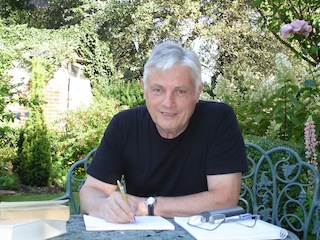 Robert Yvelin, pharmacien, après avoir travaillé pendant trente ans dans l’industrie pharmaceutique et chirurgicale s’est lancé dans l’écriture de romans captivants.Son troisième roman : « L’élixir du Potard », met en scène deux pharmaciens d’officine attachés aux matériels anciens ayant appartenu à leurs ascendants.12 résidence du Cours 27300 Bernay Tel : 02 32 44 39 67  yvelin.robert@wanadoo.fr